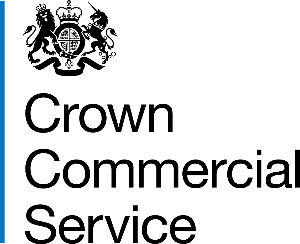 RM6145 Learning and DevelopmentFREQUENTLY ASKED QUESTIONS V1.2General Information:Start date - 17 April 2020End Date -16 April 2023Option to extend – 12 monthsWho can use the framework agreement?All UK Public Sector bodies, Central Government and the Wider Public Sector.**Please note the restrictions on Civil Service Core Curriculum on the further details on the Lots.What is the framework term?The framework is for an original term of 3 years with an option to extend for 12 monthsWhere can I find the pricing?Pricing can be obtained from CCS Customer Service Centre.Email CCS: info@crowncommercial.gov.uk Please name which Lot you wish to see the prices for.Who are the suppliers on the framework?Lot 3 –Single supplier, KPMGLot 6 – Single supplier, Ernst & YoungWhat is the framework structure?This Procurement was awarded to Lot 3 and Lot 6.Lot 3 - Service Integration, Cross Civil Service Curriculum and Commodity LearningLot 6 - Learning Design and Delivery, and Subject Matter Expertise and Coaching.Lot 3 - is a single supplier agreement delivering against Lot 1 and Lot 2 of the OJEU contract NoticeLot 6 - is a single supplier agreement delivering against Lot 4 and Lot 5 of the OJEU contract NoticePlease use Lot 3 and Lot 6 when awarding contracts. Further details on the Lots can be found in the Customer guidance notes.**Please note: The Service Integrator service in this Lot is for CSHR/CSL only and not for bodies outside of the departments they represent. Core curriculum training is owned by the Crown Intellectual Property Rights (IPR) and governed by CSHR, however, it can be utilised by all public sector bodies but needs prior permission to do so from CSHR.For permission to use Core curriculum please contact Do I need to undertake a further competition?No this is a two-lot single supplier framework therefore you direct award against Lot 3 and Lot 6.What category does this framework belong to?Learning and Development, People Services.Who are the key customers?Central Government departments, UK public bodies and the Wider Public Sector.Central Government has a ‘sign off’ process, what is this?Central Government departments are subject to CO Learning and Development (L&D) Spend Controls. The central CSHR Call-off Contracts under RM6145 provides an approved procurement route to enable high quality, bespoke learning needs, facilitating collaborative procurement wherever this derives best value for the Government.Where departments are subject to the CO L&D Spend Control process, they must ensure that they follow the CO spend controls; available at:https://www.gov.uk/guidance/learning-and-development-civil-service-learning-spend-controlsGeneral enquiries from Central Government;For Central Government (CG) departments that subscribe to Civil Service Learning (CSL) for its training provisions, please contact your individual department L&D team/SPOC, or email support@civilservicelearning.ukFor all other departments and Wider Public Sector please use these contact details;For Lot 3 - KPMG, please contact:info@kpmgpublicsectorlearning.co.ukFor Lot 6 - Ernst & Young, please contact  eytenders@uk.ey.comWhat is the specific management levy percentage charged to suppliers?1% built into price.What is the contract length?The framework length is 3 years with an option to extend for 12 months. Call-off contracts can have a duration of anything up to 4 years.Can I direct award?Yes, the framework is 2 single suppliers for Lot 3 and Lot 6, so direct award only. Further competitions cannot be run through this framework.Who are the supplier’s key subcontractors?The appointed suppliers have a very large, dynamic pool of training providers who they have subcontracting relationships with, so it is not possible to provide a comprehensive list.